АДМИНИСТРАЦИЯ ГОРОДА МЕГИОНА  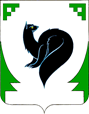 ОРГАНИЗАЦИЯ ОХРАНЫ ТРУДА НА ПРЕДПРИЯТИЯХ МАЛОГО И СРЕДНЕГО ПРЕДПРИНИМАТЕЛЬСТВАК субъектам малого и среднего предпринимательства согласно ст. 4 Федерального закона от 24.07.2007 № 209-ФЗ «О развитии малого и среднего предпринимательства в Российской Федерации» относятся организации, в которых средняя численность работников составляет: 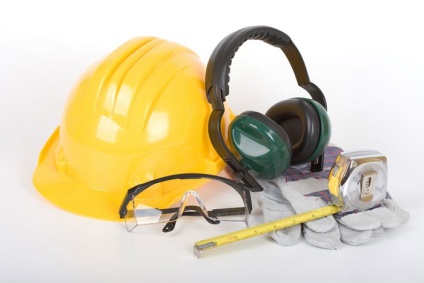 - от 101 до 250 человек – средние предприятия; - до 100 человек включительно – малые предприятия;- до 15 человек включительно – микропредприятия.В соответствии со ст. 217 Трудового кодекса Российской Федерации (далее  - ТК РФ), в организации с численностью свыше 50 работников должна вводиться должность специалиста по охране труда. При отсутствии в организации службы охраны труда (специалиста по охране труда) работодатель заключает договор со специалистами или организациями, оказывающими услуги в области охраны труда, поскольку согласно ст. 22, 212 ТК РФ и действующему трудовому законодательству обязанности по обеспечению безопасных условий и охраны труда возложены на работодателя. Руководители и работодатели в качестве первых шагов по организации работы по охране труда на  предприятиях малого и среднего бизнеса должны: 1)изучить свои обязанности в соответствии с трудовым законодательством об охране труда; 2)выбрать в соответствии со спецификой деятельности организационную форму работы по охране труда (создание службы охраны труда, назначение специалиста по охране труда, оформление договорных отношений со сторонними специалистами или организациями, оказывающими услуги в области охраны труда); 3)пройти обучение и направить на учебу специалистов и работников, связанных с вопросами охраны труда, в специализированные учебные центры охраны труда с получением удостоверения о проверке знаний по охране труда. Распорядительными документами должны быть назначены должностные лица, ответственные за обеспечение охраны труда, электрохозяйство, безопасную эксплуатацию объектов повышенной опасности, пожарной безопасности и др. Практические мероприятия по осуществлению деятельности в области охраны трудаНа этапе организации работ по охране труда на  предприятиях малого и среднего предпринимательства работодатели - физические лица обязаны провести следующие организационные мероприятия: 1.Ознакомление с обязанностями и личной ответственностью в соответствии с трудовым законодательством об охране труда (ст. 22, 212 ТК РФ, ГОСТ 12.0.2302007 «Система стандартов безопасности труда. Системы управления охраной труда. Общие требования»). 2.Определение организационной формы работы по охране труда (создание службы охраны труда, назначение специалиста по охране труда, оформление договорных отношений                                 со сторонними специалистами или организациями, оказывающими услуги в области охраны труда) (ст. 212 ТК РФ).3.Распределение обязанностей по охране труда, ответственности в области организации безопасного производства работ и контроля за соблюдением требований охраны труда между должностными лицами предприятия (ст. 212 ТК РФ, Квалификационный справочник должностей руководителей, специалистов и других служащих, утверждённый постановлением Министерства труда и социального развития РФ от 21.08.1998 № 37).  4.Назначение распорядительными документами ответственных должностных лиц (ст. 217 ТК РФ).5.Проведение инструктажей по охране труда (ст. 212, 225 ТК РФ, ГОСТ 12.0.004-90). Порядок обучения по охране труда и проверки знаний требований охраны труда работников организаций  утвержден постановлением Министерства труда и социального развития РФ и Министерства образования РФ от 13.01.2003 № 1/ 29.6.Организация расследования и учёта несчастных случаев на производстве и профессиональных заболеваний (ст. 227-231 ТК РФ, Положение об особенностях расследования несчастных случаев на производстве в отдельных отраслях и организациях, утвержденное постановлением Министерства труда и социального развития  России от 24.10.2002 № 73). 7.Проведение специальной оценки условий труда (Федеральный закон от 28.12.2013 №426-ФЗ «О специальной оценке условий труда».  8.Обязательное социальное страхование работников от несчастных случаев на производстве и профессиональных заболеваний (ст. 212 ТК РФ, Федеральный закон от 24.07.1998 № 125-ФЗ «Об обязательном социальном страховании от несчастных случаев на производстве и профессиональных заболеваний», постановление Правительства РФ от 30.05.2012 №524 «Об утверждении правил установления страхователям скидок и надбавок к страховым тарифам на обязательное социальное страхование от несчастных случаев на производстве и профессиональных заболеваний»).  9.Создание и ведение документации по охране труда (ГОСТ 12.0.004-90, Положение об особенностях расследования несчастных случаев на производстве в отдельных отраслях и организациях, утверждённое постановлением Министерством труда РФ от 24.10.2002 №73),   статистические формы №1-Т (условия труда) «Сведения о состоянии условий труда и компенсациях за работу во вредных и (или) опасных условиях труда» (Приказ Федеральной службы государственной статистики от 24.07.2012 №407) и №7-травматизм «Сведения о травматизме на производстве и профессиональных заболеваниях» (Приказ Федеральной службы государственной статистики от 08.08.2012 №439)).10.Санитарно-бытовое обеспечение работников (ст. 223 ТК РФ).11.Оборудование уголка по охране труда (постановление Министерства труда и социального развития РФ от 17.01.2001 №7 «Об утверждении Рекомендаций по организации работы кабинета охраны труда и уголка охраны труда»). 12.Обеспечение работников специальной одеждой, специальной обувью и другими средствами индивидуальной защиты, смывающими и обезвреживающими средствами (ст. 221 ТК РФ, приказ Министерства здравоохранения и социального развития РФ ОТ 17.12.2010 №1122н «Об утверждении типовых норм бесплатной выдачи работникам смывающих и (или) обезвреживающих средств и стандарта безопасности труда «Обеспечение работников смывающими и (или) обезвреживающими средствами», Типовые отраслевые нормы бесплатной выдачи работникам специальной одежды, специальной обуви и других средств индивидуальной защиты (по отраслевой принадлежности).13.Финансирование мероприятий по охране труда (ст. 226 ТК РФ).14.Обеспечение прав и обязанностей работников  предприятий малого и среднего предпринимательства   (ст. 214, 219, 220 ТК РФ). Руководителю предприятия необходимо сформировать комплект нормативных правовых актов, содержащих государственные нормативные требования охраны труда. На предприятии должна быть распорядительная, отчётная и учётная документация.Распорядительная документация включает в себя: • приказы, распоряжения, положения в части работы по охране труда на предприятии;• приказ о возложении обязанностей по охране труда; • приказ о распределении обязанностей по охране труда среди руководящего состава предприятия;• приказ о назначении ответственных лиц за безопасную эксплуатацию подъемно-транспортного оборудования, лифтового хозяйства, электрохозяйства, пожарную безопасность;• приказ о назначении ответственных лиц за производство работ повышенной опасности (если таковые имеются на  предприятии);• должностные инструкции руководителей и специалистов всех уровней управления                        (с указанием обязанностей в части охраны труда и ответственности за их невыполнение);• инструкции по охране труда на отдельные виды работ;• инструкции о соблюдении противопожарного режима и о действиях людей при возникшем пожаре.Отчётная документация включает формы официальной статистической отчетности - форму № 7-травматизм и форму № 1-Т (условия труда); формы отчетности о состоянии условий и охраны труда в организации; журнал выполнения предписаний.Учётная документация отражает всю деятельность по охране труда на предприятии и включает:• журнал регистрации входящей документации по охране труда;• журнал распоряжений по вопросам охраны труда;• журнал регистрации вводного инструктажа;• программу вводного инструктажа;• журнал регистрации инструктажа на рабочем месте;• график проверки знаний по безопасным методам труда;• журнал действующих инструкций по охране труда;• перечень работ повышенной опасности или выполняемых в опасных и вредных условиях (если такие имеются на предприятии);• перечень профессий и работ (Вашего предприятия), для которых необходимо пройти медицинский осмотр;• журнал регистрации нарядов-допусков на работы повышенной опасности (если есть такие работы);• перечень выдаваемой бесплатно специальной одежды, обуви и иных средств индивидуальной защиты;• личная карточка учёта специальной одежды, обуви и других СИЗ; • журнал регистрации несчастных случаев на производстве Н-1;•папка с документами пострадавшего от несчастного случая на производстве для предоставления в органы социального страхования;• журнал регистрации инструктажа  противопожарной безопасности;• план противопожарных мероприятий;• план мероприятий по охране труда на предприятии;• положение о внедрении системы управления охраной труда.Для недопущения производственного травматизма работник должен быть обучен приёмам безопасной работы, проинструктирован и пройти необходимую стажировку. Он должен пройти следующие виды инструктажей: Вводный инструктаж проводится  при приеме на работу.Первичный инструктаж проводится перед началом работы на конкретном рабочем месте, с показом приёмов и методов безопасного труда (до начала смены). При выдаче задания на новую, незнакомую работу, необходимо проводить стажировку новичка в течение нескольких смен, до полного освоения особенностей данной работы. При допуске к самостоятельной работе делается запись в журнале.Повторный инструктаж проводится не реже чем раз в квартал, на конкретном месте, проводится так же, как первичный. Внеплановый инструктаж вызван изменениями технологического процесса, условий и организации труда и, соответственно, изменениями в инструкциях по охране труда, при замене или модернизации оборудования.Целевой инструктаж проводится при выполнении работ, не связанных с прямыми обязанностями.Осуществление работ по охране труда на предприятии должно проводиться на основе плана мероприятий по охране труда. План мероприятий по охране труда — это перечень мероприятий, направленных на предупреждение несчастных случаев в действующем производстве, предупреждение профессиональных заболеваний, улучшение условий труда на рабочих местах, увязанных по срокам и исполнителям с указанием средств, необходимых для реализации мероприятий. План мероприятий может разрабатываться на краткосрочную (год) или долгосрочную перспективу (несколько лет). Контроль за выполнением плана мероприятий осуществляется работодателем, специалистом, ответственным за охрану труда. Внешний контроль за состоянием охраны трудаВнешний контроль за состоянием охраны труда осуществляют на предприятиях малого                  и среднего предпринимательства органы государственных инспекций по закрепленным за ними направлениям.Федеральная инспекция труда осуществляет государственный надзор и контроль                            за соблюдением законодательства Российской федерации о труде и охране труда.Органы местного самоуправления реализуют государственную политику в области охраны труда и осуществляют проверки предприятий. Ответственность за нарушения требований охраны труда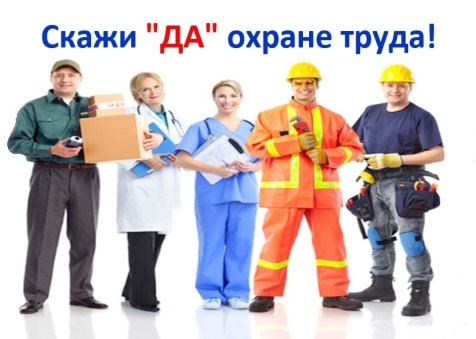 Лица, виновные в нарушении требований охраны труда, невыполнении обязательств                     по охране труда, несут ответственность в соответствии с законодательством Российской Федерации (ст.2.1, ст.5.27 КоАП РФ, ст.143 УК РФ). Департамент экономической политики администрации города Мегиона2017 год